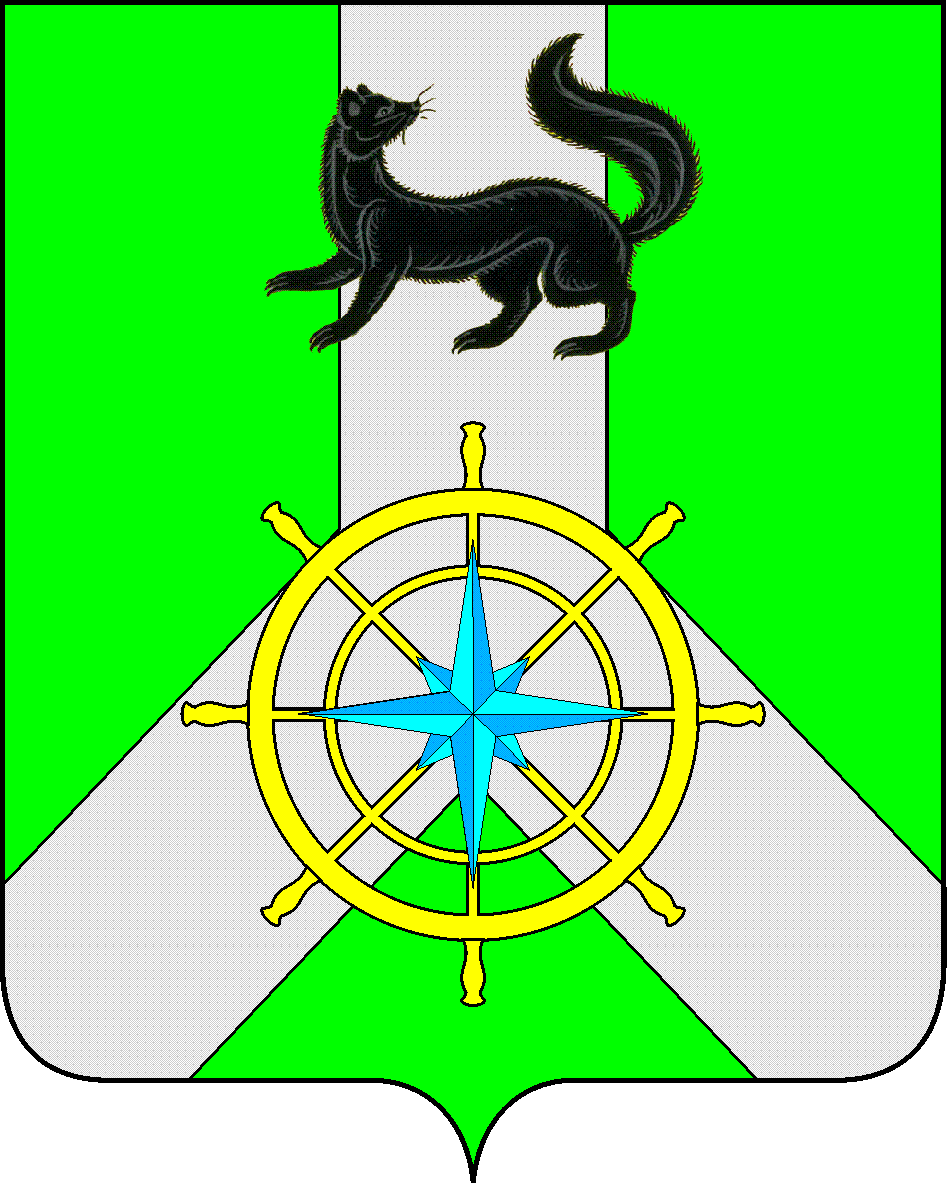 Р О С С И Й С К А Я   Ф Е Д Е Р А Ц И ЯИ Р К У Т С К А Я   О Б Л А С Т ЬК И Р Е Н С К И Й   М У Н И Ц И П А Л Ь Н Ы Й   Р А Й О НА Д М И Н И С Т Р А Ц И Я П О С Т А Н О В Л Е Н И ЕНа основании пункта 5 раздела II Правил предоставления коммунальных услуг собственникам и пользователям помещений в многоквартирных домах и жилых домах, утвержденных Постановлением Правительства РФ от 6 мая . № 354, руководствуясь ст. 39, 55 Устава муниципального образования Киренский район, П О С Т А Н О В Л Я Е Т:Установить для предприятий, организаций всех форм собственности, осуществляющих подачу тепла для объектов жилищного фонда и социальной сферы срок начала отопительного сезона 2023-2024гг. с 15 сентября 2023г. Рекомендовать главам администраций муниципальных образований принять все необходимые меры по обеспечению своевременного начала отопительного сезона и безаварийного его прохождения в 2023-2024гг.Данное Постановление подлежит опубликованию в средствах массовой информации газете «Ленские Зори» и размещению на сайте администрации Киренского муниципального района https://kirenskraion.mo38.ru/Контроль за исполнением постановления возложить на заместителя мэра - председателя Комитета по имуществу и ЖКХ администрации Киренского муниципального района.Мэр района                                                                                                          К.В. СвистелинСогласовано:Зам.мэра – председатель Комитетапо имуществу и ЖКХ___________________И.А. Кравченко Правовой  отдел___________________И.С. Чернинаисполнитель:начальник отдела по ЭТС и ЖКХО.А. Вытовтоваот 11 сентября  2023 г.№512 г.КиренскО начале отопительного периода 2023-2024гг.  